DRAFT AGENDA PHYSICAL OPEN CONSULTATIONS OF THE COUNCIL WORKING GROUP ON INTERNATIONAL INTERNET-RELATED PUBLIC POLICY ISSUES3 February 201709:00 – 12:00 and 14:30 – 17:30 hoursRoom H, ITU Headquarters, Geneva










ANNEX PANEL DISCUSSION  
Date and time: Friday, 3 February 2017, from 9.00 to 10.30

Venue: Room H, ITU Headquarters, Geneva, SwitzerlandFormat: Interactive panel discussion, followed by Q&A
------------------​Speakers:Mr. Joy Duncan, Assistant Director, International Engagement & Strategy, Department of Communications and the Arts, AustraliaMr. Bocar Ba, CEO, SAMENA Telecommunications CouncilMs. Esperanza Magpantay, a.i. Head, ICT Data and Statistics Division, ITUInternet Society (Speaker TBC)Moderator:World Economic Forum (WEF) (Moderator TBC)PHYSICAL OPEN CONSULTATIONS OF THE COUNCIL WORKING GROUP ON INTERNATIONAL INTERNET-RELATED PUBLIC POLICY ISSUES 
Geneva, 3 February 2017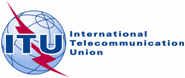 INTERNATIONAL TELECOMMUNICATION UNIONDocument OPCWGINT4/1-E 23 January 2017English onlyItem1Introductory remarks2Adoption of the Agenda3Panel Discussion (See Annex)4Discussion of responses from all stakeholders to the Online Open Consultations                            OPCWGINT4/25Presentation of Summary of the Online and Physical 
Open Consultations                                                                                            